Priorities for the WeekWeekly Calendar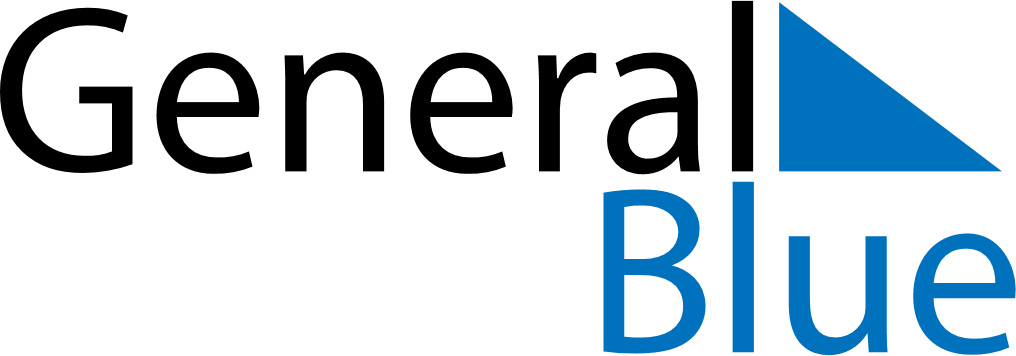 November 7, 2027 - November 13, 2027Weekly CalendarNovember 7, 2027 - November 13, 2027Weekly CalendarNovember 7, 2027 - November 13, 2027Weekly CalendarNovember 7, 2027 - November 13, 2027Weekly CalendarNovember 7, 2027 - November 13, 2027Weekly CalendarNovember 7, 2027 - November 13, 2027Weekly CalendarNovember 7, 2027 - November 13, 2027Weekly CalendarNovember 7, 2027 - November 13, 2027SUNNov 07MONNov 08TUENov 09WEDNov 10THUNov 11FRINov 12SATNov 136 AM7 AM8 AM9 AM10 AM11 AM12 PM1 PM2 PM3 PM4 PM5 PM6 PM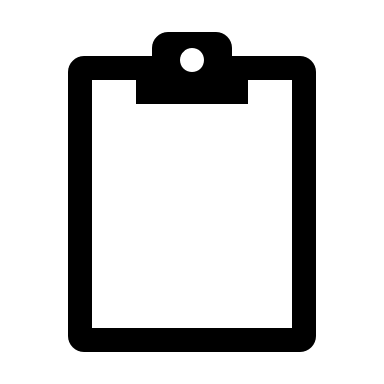 